Схема № 45Границы прилегающих территорий Забайкальский край Карымский район с.Адриановка ФАП, ул. Школьная, 17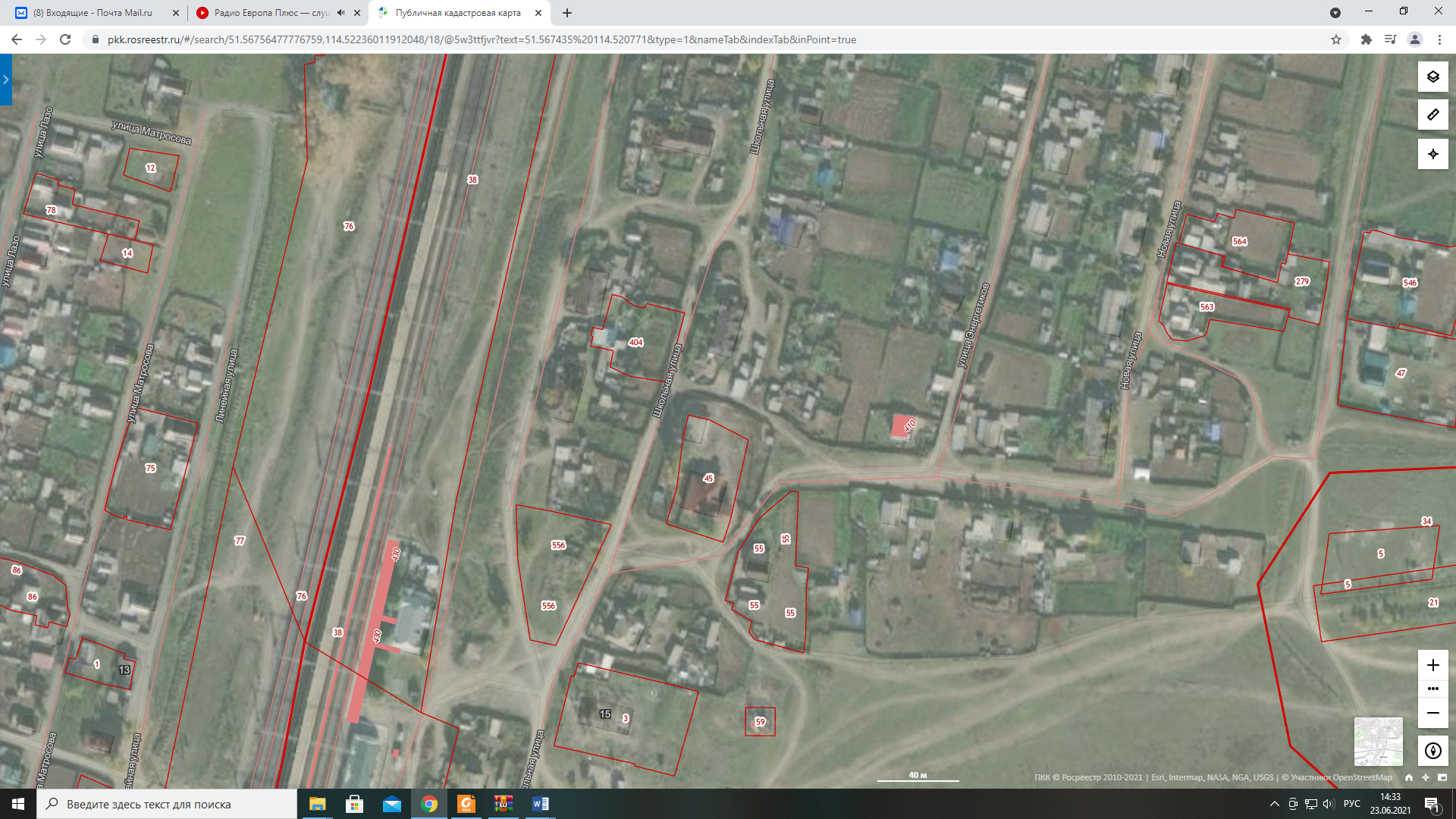 Ул. Школьная, 17